UNIVERSITY SAFETY CO-ORDINATORS     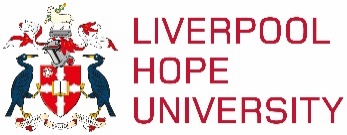 RoleAreas CoveredSafety Co-ordinatorResponsible to Safety Coordinator for Administration staffStudent AdministrationStudent Development and Well-BeingStudent RecruitmentFinance PersonnelVice Chancellor’s Office.Lisa MottramDenise Mann Deputy Vice Chancellor & ProvostSafety Coordinator for Conferencing and Events.Conferencing & Events and all activities covered by Conferences and Events.Tammy BucklandExecutive Director Finance, Services and ResourcesSafety Coordinator for Plas CaerdeonThe Outdoor Education Centre in Wales.Dom SalterExecutive Director Finance, Services and ResourcesSafety Coordinator for Campus ServicesAll activities carried out by Campus Services staff from Hope Park and the Creative CampusJohn BerryEstates Services ManagerSafety Coordinator for Catering (Hope Park)All catering areas and activities Cheryl CampbellAdam SettleDavid JonesHead of Catering & ConferencesSafety Coordinator for Catering (Creative Campus)All catering areas and activities Lesley DalzellHead of Catering & Conferences Safety Coordinator for Domestic ServicesHope Park Creative CampusAigburth ParkMo CaldwellEstates Services ManagerSafety Coordinator for EstatesAll general maintenance, capital works. Control of contractors.Anthony McCormackDirector of EstatesSafety Coordinator for School of Geography and EnvironmentAll administration services across all FacultiesKaren HalsallSafety Coordinator for the School of Creative and Performing ArtsActivities involving ceramics, metalwork, sculpture, textiles, woodworkActivities at the Capstone Theatre including Dance, Drama and MusicJason JonesAssociate Dean and Head of Creative CampusSafety Coordinator for School of Humanities All teaching activities within the School of Social Sciences including fieldwork and placements Daria IzdebskaAnthony Ridge-NewmanAssociate Dean of the School of HumanitiesSafety Coordinator for School of Social Sciences All teaching activities within the School of Social Sciences including fieldwork and placements Irene RoseDean of the School of Social SciencesSafety Coordinator for School of Education All teaching activities within the School of Education including fieldwork and placements Deputy Vice-Chancellor & Dean of the Faculty of Education Safety Coordinator for IT Services (Hope Park)IT Services ReprographicsBrian Grice           (Unison H&S Officer)Director of IT Services Safety Coordinator for IT Services (Creative Campus)IT Services ReprographicsBrian Grice           (Unison H&S Officer)Director of IT ServicesSafety Coordinator for Library & Learning SpacesHope Park Creative Campus Jayne Burgess Fiona Hair  Nadia DonaldsonDirector of Library and Learning Safety Coordinator for School of Health and Sport Sciences Laboratory activities Sports Science activitiesMatthew Pickering Marc Wells Associate Dean – School of Health SciencesSafety Coordinator for School of Computer Engineering Laboratory ActivitiesComputer engineering  Ian Steel HoS for Computer Engineering 